Twenty-Third Sunday after Pentecost November 17th, 2019 at 10:00 amThe Holy Eucharist: Rite II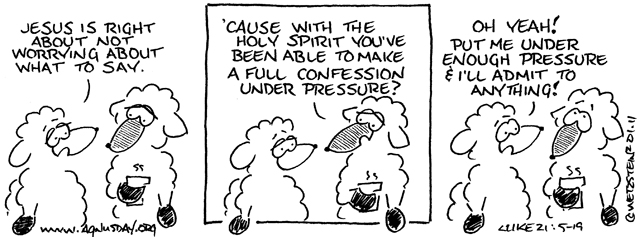                                                                    "Agnus Day lectionary comic appears with the permission of www.agnusday.org"                    ++++++++++++++++++++++++++++++++++++++++++INFORMATION FOR NEWCOMERS: WELCOME TO CHRIST CHURCH!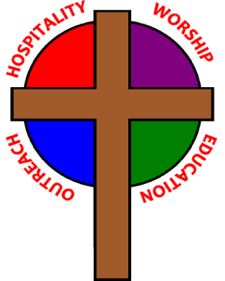 Our motto is true whether you're here for the very first timeor you've been a member for decades –There is a place for you at God's Table!The worship service has two main parts: the Liturgy of the Word, which includes Scripture readings and a sermon, and the Liturgy of the Table, which is also called Holy Eucharist or Communion. You will notice moments in the service when people stand, kneel, bow, and make the sign of the cross -- all of these are completely optional. You are encouraged to participate in every aspect of worship, according to your comfort level.
Children of all ages are welcome to stay in worship. There is Nursery care available for babies and toddlers downstairs, and Children's Chapel during the first part of the service for preschoolers through 5th graders.All who seek Christ are welcome at His Table for Communion. If you do not wish to receive communion, you may come forward and request a blessing. If you wish to receive communion in your pew, please notify the ushers. And if you need a gluten-free wafer, just let Rev. Maggie know.Most Sundays, Myra Dean Banion provides personal prayers at the station to the right of the communion rail during the distribution of the Sacrament. All prayer concerns are confidential. The clergy are also available for prayer following the worship service, if desired.If you have not been baptized, or if you have questions about Holy Baptism, please talk to Rev. Maggie and/or Deacon Rick after the service -- the people of Christ Church would love to walk with you to your baptism and beyond!THE WORD OF GOD(*please rise as you are comfortable)
PRELUDE: “The Church’s One Foundation”- Aurelia/Arr. CallahanPROCESSIONAL HYMN: "I’ll praise my Maker while I’ve breath"                                                  Hymnal 429*OPENING ACCLAMATIONCelebrant:  Blessed be God: most holy, glorious, and undivided Trinity.People:      And blessed be God’s reign, now and forever. Amen.*COLLECT FOR PURITYAlmighty God, to you all hearts are open, all desires known, and from you no secrets are hid. Cleanse the thoughts of our hearts by the inspiration of your Holy Spirit, that we may perfectly love you, and worthily magnify your holy Name; through Christ our Lord. Amen.*SONG OF PRAISE: “Praise to God, immortal praise”                                                        Hymnal 288 vs. 1 & 3	Praise to God, immortal praise, for the love that crowns our days;
	bounteous source of every joy, let thy praise our tongues employ:
	all to thee, our God, we owe, source whence all our blessings flow.	As thy prospering hand hath blessed, may we give thee of our best;
	and by deeds of kindly love for thy mercies grateful prove;
	singing thus through all our days praise to God, immortal praise. (During the song, any children who wish to attend Children’s Chapel may follow the acolyte out.)*COLLECT OF THE DAYCelebrant:     The Lord be with you.People:          And also with you.Blessed Lord, who caused all holy Scriptures to be written for our learning: Grant us so to hear them, read, mark, learn, and inwardly digest them, that we may embrace and ever hold fast the blessed hope of everlasting life, which you have given us in our Savior Jesus Christ; who lives and reigns with you and the Holy Spirit, one God, for ever and ever. Amen.THE FIRST LESSON 	                                                                                                           Isaiah 65:17-25For I am about to create new heavens and a new earth; the former things shall not be remembered or come to mind. But be glad and rejoice forever in what I am creating; for I am about to create Jerusalem as a joy, and its people as a delight.I will rejoice in Jerusalem, and delight in my people; no more shall the sound of weeping be heard in it, or the cry of distress.No more shall there be in it an infant that lives but a few days, 
or an old person who does not live out a lifetime; for one who dies at a hundred years will be considered a youth,
and one who falls short of a hundred will be considered accursed.They shall build houses and inhabit them; they shall plant vineyards and eat their fruit.They shall not build and another inhabit; they shall not plant and another eat; for like the days of a tree shall the days of my people be, and my chosen shall long enjoy the work of their hands. They shall not labor in vain, or bear children for calamity; for they shall be offspring blessed by the Lord--and their descendants as well.Before they call I will answer, while they are yet speaking I will hear. The wolf and the lamb shall feed together, the lion shall eat straw like the ox; 
but the serpent-- its food shall be dust!They shall not hurt or destroy on all my holy mountain, says the Lord.Lector:   The Word of the Lord.People:   Thanks be to God.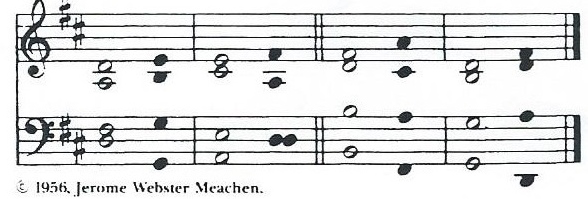 *THE RESPONSE                                                                                                                                   Canticle 9                                                                                                                                          (The First Song of Isaiah)1   Surely, it is God who saves me; * I will trust in him and not be afraid. 2   For the Lord is my stronghold and my sure defense, * and he will be my Savior. 3   Therefore you shall draw water with rejoicing * from the springs of salvation. 4   And on that day you shall say, * Give thanks to the Lord and call upon his Name; 5   Make his deeds known among the peoples; * see that they remember that his Name is exalted. 6   Sing the praises of the Lord, for he has done great things, * and this is known in all the world. 7   Cry aloud, inhabitants of Zion, ring out your joy, * for the great one in the midst of you is the Holy One of Israel. 8   Glory to the Father, and to the Son, and to the Holy Spirit: *
            as it was in the beginning, is now, and will be for ever. Amen.*THE HOLY GOSPEL                                                                                                                        Luke 21:5-19Deacon: The Holy Gospel of our Lord Jesus Christ according to Luke.People:   Glory to you, Lord Christ.When some were speaking about the temple, how it was adorned with beautiful stones and gifts dedicated to God, Jesus said, "As for these things that you see, the days will come when not one stone will be left upon another; all will be thrown down."They asked him, "Teacher, when will this be, and what will be the sign that this is about to take place?" And he said, "Beware that you are not led astray; for many will come in my name and say, `I am he!' and, `The time is near!' Do not go after them."When you hear of wars and insurrections, do not be terrified; for these things must take place first, but the end will not follow immediately." Then he said to them, "Nation will rise against nation, and kingdom against kingdom; there will be great earthquakes, and in various places famines and plagues; and there will be dreadful portents and great signs from heaven."But before all this occurs, they will arrest you and persecute you; they will hand you over to synagogues and prisons, and you will be brought before kings and governors because of my name. This will give you an opportunity to testify. So make up your minds not to prepare your defense in advance; for I will give you words and a wisdom that none of your opponents will be able to withstand or contradict. You will be betrayed even by parents and brothers, by relatives and friends; and they will put some of you to death. You will be hated by all because of my name. But not a hair of your head will perish. By your endurance you will gain your souls."Deacon:   The Gospel of the Lord.People:     Praise to you, Lord Christ.GOSPEL HYMN: “O day of God, draw nigh”                                                                                      Hymnal 601THE SERMON		                                                                       The Rev. Maggie Leidheiser-StoddardTHE NICENE CREED   We believe in one God, the Father, the Almighty,             maker of heaven and earth, of all that is, seen and unseen.We believe in one Lord, Jesus Christ, the only Son of God,	eternally begotten of the Father, God from God, 	Light from Light, true God from true God,	begotten, not made, of one Being with the Father;	through him all things were made.	For us and for our salvation he came down from heaven, was incarnate ofthe Holy Spirit and the Virgin Mary and became truly human.	For our sake he was crucified under Pontius Pilate;	he suffered death and was buried.On the third day he rose again in accordance with the Scriptures; He ascended into heaven and is seated at the right hand of the Father.  He will come again in glory to judge the living and the dead, and his kingdom will have no end.We believe in the Holy Spirit, the Lord, the giver of life,	who proceeds from the Father and the Son,	who with the Father and the Son is worshiped and glorified,	who has spoken through the prophets.	We believe in one holy catholic and apostolic Church.	We acknowledge one baptism for the forgiveness of sins.	We look for the resurrection of the dead, and the life of the world to come. Amen.*THE PRAYERS OF THE PEOPLE+Let us pray. Founder of our faith, we ask your guidance for the Church, for its unity, and for the work it does in the world. Give grace to its leaders, especially Justin, archbishop of Canterbury; Michael, our presiding bishop; Tom, our diocesan bishop; Maggie, our priest; Rick, our deacon; and all the members of this parish.R: Let your priests be clothed with righteousness; let your faithful people sing for joy.Ruler over the nations, we pray for this country and its leaders in an unsettling time. Grant wisdom to all who serve in positions of leadership throughout the world. R: For dominion belongs to the Lord, and he rules over the nations. Lord of the harvest, we offer thanks for the beauty and abundance of this season. May we consider how best to tend the Earth and to share what You have given us, so that all may eat and be satisfied by your goodness. We pray for the ministries this church supports, especially ______________.R: He covers the heavens with clouds, and prepares rain for the earth;
    He makes grass grow upon the mountains, and green plants to serve humankind.Giver of every good gift, we pray for those celebrating birthdays this week, [especially __________], and those celebrating anniversaries, [especially __________].R: Let the righteous be glad and rejoice before God; Let them also be merry and joyful.  Great Physician, we pray for healing and comfort for all those in need or pain, especially [______________]. May they remember that You are with them and those who care for them. R:  Surely you behold trouble and misery; you see it and take it into your own hand.     The helpless commit themselves to you; for you are the helper of orphans.Just Judge, we ask your aid for all those in trouble, bringing before You prisoners and captives, refugees and the oppressed. We pray for those most vulnerable throughout the world, especially women and children.R: Let justice roll down like waters, and righteousness like an ever-flowing stream.Lord over life and death, we pray for all who have died [especially ___________], asking light and peace for them and those who mourn.R: Precious in the sight of the Lord is the death of his servant.*THE COLLECT FOR PEACEGrant, O God, that your holy and life-giving Spirit may so move every human heart, that barriers which divide us may crumble, suspicions disappear, and hatreds cease; that our divisions being healed, we may live in justice and peace; through Jesus Christ our Lord. Amen.THE CONFESSION AND ABSOLUTIONDeacon:  Let us confess our sins against God and our neighbor.All:	   Most merciful God, we confess that we have sinned against you in thought, word, and deed, by what we have done, and by what we have left undone. We have not loved you with our whole heart; we have not loved our neighbors as ourselves. We are truly sorry and we humbly repent. For the sake of your Son Jesus Christ, have mercy on us and forgive us; that we may delight in your will, and walk in your ways, to the glory of your Name. Amen.The Celebrant pronounces the absolution.*SHARING OF THE PEACE	                	         	Celebrant:   The peace of the Lord be always with you.	People:       And also with you.  WELCOME AND ANNOUNCEMENTSTHE HOLY COMMUNIONTHE OFFERTORY: “For the Beauty of the Earth” – Rutter*PRESENTATION:                 Praise God from whom all blessings flow; 		          Tune: Old 100th                                                  Praise God, all creatures here below;                                                  Praise God for all that love has done:                                                  Creator, Christ, and Spirit, one! Amen. *THE GREAT THANKSGIVING: EUCHARISTIC PRAYER B Celebrant 	The Lord be with you.People    	And also with you.Celebrant	Lift up your hearts.People             We lift them to the Lord.Celebrant	Let us give thanks to the Lord our God.People		It is right to give God thanks and praise.It is right and a good and joyful thing, always and everywhere to give thanks to you, Father Almighty, Creator of heaven and earth. For you are the source of light and life, you made us in your image, and called us to new life in Jesus Christ our Lord. Therefore we praise you, joining our voices with Angels and Archangels, and with all the company of heaven, who for ever sing this hymn to proclaim the glory of your name:Holy, Holy, Holy Lord, God of power and might,                                                                        Hymnal  S124
heaven and earth are full of your glory. Hosanna in the highest.                              (front section of Hymnal)Blessed is he who comes in the name of the Lord. Hosanna in the highest.We give thanks to you, O God, for the goodness and love which you have made known to us in creation; in the calling of Israel to be your people; in your Word spoken through the prophets; and above all in the Word made flesh, Jesus, your Son.  For in these last days you sent him to be incarnate from the Virgin Mary, to be the Savior and Redeemer of the World.  In him, you have delivered us from evil, and made us worthy to stand before you.  In him, you have brought us out of error into truth, out of sin into righteousness, out of death into life.On the night before he died for us, our Lord Jesus Christ took bread; and when he had given thanks to you, he broke it, and gave it to his disciples, and said, “Take, eat: This is my Body which is given for you.  Do this for the remembrance of me.”After supper, he took the cup of wine; and when he had given thanks, he gave it to them, and said, “Drink this, all of you: This is my Blood of the new Covenant, which is shed for you and for many for the forgiveness of sins.  Whenever you drink it, do this for the remembrance of me.”Therefore, according to his command, O Father,We remember his death,We proclaim his resurrection,We await his coming in glory;And we offer our sacrifice of praise and thanksgiving to you, O Lord of all: presenting to you, from your creation, this bread and this wine.We pray you, gracious God, to send your Holy Spirit upon these gifts that they may be the Sacrament of the Body of Christ and his Blood of the new Covenant.  Unite us to your Son in his sacrifice, that we may be acceptable through him, being sanctified by the Holy Spirit.  In the fullness of time, put all things in subjection under your Christ, and bring us to that heavenly country where, with Blessed Mother Mary and all your saints, we may enter the everlasting heritage of your sons and daughters; through Jesus Christ our Lord, the firstborn of all creation, the head of the Church, and the author of our salvation.By him, and with him, and in him, in the unity of the Holy Spirit all honor and glory is yours, Almighty Father, now and for ever.  AMEN.And now, as our Savior Christ has taught us, we are bold to say,Our Father, who art in heaven, hallowed be thy name,thy kingdom come, thy will be done, on earth as it is in heaven.Give us this day our daily bread.And forgive us our trespasses, as we forgive those who trespass against us.And lead us not into temptation, but deliver us from evil.For thine is the kingdom, and the power, and the glory,for ever and ever.  Amen.THE BREAKING OF THE BREAD			                                                                         Hymnal S161                                                                                                                                           (front section of Hymnal)Lamb of God, you take away the sins of the world: have mercy on us.Lamb of God, you take away the sins of the world: have mercy on us.Lamb of God, you take away the sins of the world: grant us peace.THE INVITATION TO COMMUNIONCOMMUNION HYMN: “O Love of God”                                                                                           Hymnal 455                       During the month of November, this will be our communion hymn. Please sing as you feel moved, and 					through the repetition, allow the hymn to become a prayer.THE PRAYER AFTER COMMUNIONAlmighty and everliving God, we thank you for feeding us with the spiritual food of the most precious Body and Blood of your Son our Savior Jesus Christ; and for assuring us in these holy mysteries that we are living members of the Body of Christ, and heirs of your eternal kingdom. And now, send us out to do the work you have given us to do, to love and serve you as faithful witnesses of Christ our Savior. To him, to you, and to the Holy Spirit, be honor and glory, now and for ever. Amen.*THE BLESSING    The Celebrant pronounces God’s blessing over the people. The people respond: Amen.*CLOSING HYMN: “The Church’s one foundation”                                                                          Hymnal 525*THE SENDING OF THE EUCHARISTIC MINISTER (as needed)Deacon: In the name of this congregation, I send you forth bearing these holy gifts, that those to whom you go may share with us in the communion of Christ’s body and blood.People: We who are many are one body, for we all share one bread, one cup.*THE DISMISSAL     Deacon: Go in peace to love and serve the Lord. Alleluia, alleluia.                                    People:   Thanks be to God. Alleluia, alleluia!POSTLUDE: “To A Wild Rose” -from Woodland Sketches Op. 51 #1-MacDowellIf you leave during the postlude, please do so quietly, so that others may enjoy the music. Thank you!Please join us for Coffee Hour fellowship and Christian Education downstairs following the service!+ Note: The congregational responses in the Prayers of the People are taken from the prophet Amos and the psalter in the Book of Common Prayer. In order, the references are Psalm 132:9; Psalm 22:27; Psalm 147:8, 9; Psalm 68:3; Psalm 10:14, 15; Amos 5:24; Psalm 116:13.Ministers for November 17, 2019Altar Guild: Anita Beardsell and Sally SchwartzAcolytes: Ben Hasecke and Will HaseckeChalice Bearers: Brian Shelburne and Mark Brooks HedstromLector: Sarah SchubertPrayers: Judy JohnsonUshers: Steve Sharp, David Bingman, Joe Schmitt, and Anne StrothmanCoffee Hour: The Schubert family and Alice KellyChildren’s Chapel: Mark Brooks Hedstrom and Kelly Zeller Tellers: Amil Anderson and Wayne SouthwardGeneral InformationRector: The Rev. Maggie Leidheiser-StoddardDeacon: The Rev. Rick IncorvatiSenior Warden: Dawn IvyJunior Warden: John Richardson Treasurer: Ken BladhVestry at Large: Bonnie Bingman, Chris Oldstone-Moore, Cathy Hasecke, Brian Shelburne, Joyce Spangler, Denise Sharp, and Chris Wells Parish Administrator & Program Coordinator: Kelly ZellerDirector of Music: Dr. Christopher DurrenbergerYouth Teacher: Abby GlassNursery Attendant: Jerushia KnoxFacility Manager: Paul McAfeeBookkeeper: Tina KnoxThank you for worshipping at Christ Church today, and may the Lord be with you!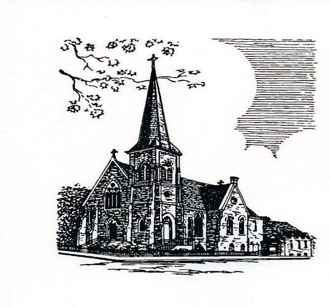 Christ Episcopal Church409 East High StreetSpringfield, Ohio 45505937-323-8651www.christspringfield.org